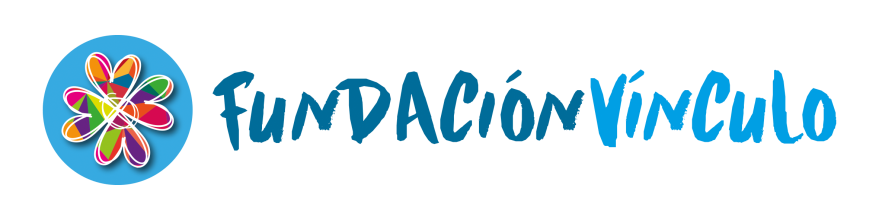 Centro de Espiritualidad Ignaciana.PEREGRINAJE de la MÍSTICA DEL BAMBÚ Realizar un camino en el que los participantes vivencien un “Peregrinaje de la Mística del Bambú”, para formarlos como personas firmes y flexibles para el mundo de hoy, reconociéndose amados y enviados a este mundo, para alcanzar una profunda reconciliación consigo mismo, con los demás, con la creación y sobre todo con el Creador. En resumen: Un peregrinaje psicoespiritual, personal y comunitario, para reaprender a amar más y servir mejor.El matrimonio de Trini Ried y Andrés Goycoolea, y el padre Juan Pablo Cárcamo sj.  creadores de la “Fundación Vínculo” cuya misión esencial se define como un: “Hacer cosas BUENAS y hacerlas BIEN”.Este Peregrinaje tiene que ver con la formación de personas firmes y flexibles para el mundo de hoy, con una fe fuerte que les permita vivir con alegría y con paz     siendo personas reconciliadas y reconciliadoras. Ha llegado el momento de fortalecer en qué creemos, qué nos mueve, cómo queremos vivir, cómo anhelamos vincularnos con nosotros mismos, con los demás, con las cosas, con los lugares, con la creación, con las ideas y con la trascendencia, en definitiva, transformarnos en seres de AMOR.El fin de esta Peregrinación no es “irnos a un monasterio o lugares de paz y silencio, aislados de este mundo estresado”.  Por el contrario, es una invitación a caminar en medio del ajetreo y la angustia, el miedo y la soledad, el caos y las certezas, pero con una claridad interior de saberse y gustarse amada/o, y no esclava/o de un modo de vida.  Nuestro mundo también ofrece cosas preciosas, pero están opacadas.  Queremos recuperar ese ser maravillosamente creado que somos y sacarnos todo aquello que empaña nuestra belleza interior.El peregrino tiene una meta, no es un vago, pero cada parte del camino tiene un mensaje que ya es parte de la meta.Llegar a saberse y gustarse amado es la clave para descubrirse “enviado” por Alguien más grande y que existe antes de nosotros, que nos lleva a no caer en las presiones mundanas, en la necesidad de probarse a sí mismo y a los demás de que somos personas que valemos por lo que somos. En definitiva, a no transformar la vida en un larga o corta supervivencia.  El mundo y sus estrategias pueden ayudarnos a sobrevivir durante largo tiempo, pero no pueden ayudarnos a vivir, porque el mundo no es fuente ni siquiera de su propia vida, y menos aún, de la nuestra. Queremos generar un cambio radical que parte de reconocernos como seres enviados a este mundo.  Tiempos y lugares, personas y acontecimientos, arte y cultura, historia y ciencia, todo esto deja de ser “opaco”, y se convierte en “transparente”, de algo más allá de su ser actual, que no conecta con el lugar de dónde venimos y al que volveremos.  Este cambio es tan difícil de explicar, pues es un cambio que no puede describirse en los términos que hoy se escucha por doquier.  Tampoco puede ser enseñado o practicado como una nueva materia o técnica de autoconocimiento.  Este “cambio” es pasar de vivir la vida como prueba penosa para probar que merecemos ser amados, a vivirla como un sí a la verdad de que somos amados.  En una palabra, la vida es una oportunidad dado por el Creador para llegar a ser en plenitud lo que somos, que es afirmarnos en nuestra verdadera naturaleza espiritual que no desprecia la corporal, la afectiva, ni la de la razón, para alcanzar nuestra verdad, para integrar creativamente la realidad de nuestro ser.  Pero, sobre todo, decirle sí a la Verdadera Vida que nos dice que somos sus: amados.Una vez que seamos capaces de gustar internamente esta visión espiritual de la vida, veremos cómo tantas disquisiciones que parecen haberse convertido en algo tan central para reflexionar nuestra vida diaria, pierden su fuerza y su sentido.  Cuando la alegría y la pena son las dos oportunidades para decir sí a nuestra condición de hijas/hijos amados por nuestro Creador, entonces veremos que ambas tienen más semejanzas que diferencias.  Vivir la vida espiritual es vivir la vida como una realidad unificada.  Las fuerzas de las tinieblas son fuerzas que dividen, separan y enfrenta.  Las fuerzas de la luz unen.   El Espíritu une.La vida espiritual que promueve el Peregrinaje de la Mística del Bambú busca eliminar las innumerables divisiones que saturan nuestra vida diaria y son causa de destrucción y violencia. Estas divisiones son tanto interiores como exteriores. Divisiones entre nuestras emociones, y divisiones entre grupos humanos.  División entre la alegría y la tristeza dentro de mí, o la división entra las razas, religiones y culturas a nuestro alrededor.  El Espíritu del Amor, nos declara sus amados y con su fuerza llama a formar comunidades de Bambúes que hacen desvanecer las divisiones y manifiestan en sus vidas la unidad interior y exterior, pero sin diluir la propia identidad en una energía impersonal.Vivirse con la conciencia interna de ser amados es vivir “desde arriba”, como un ser enviado al mundo para que encontremos que lo que nos suceda se convierta en una oportunidad única para optar por una vida que no puede ser vencida por la muerte, pues ella se convierte en un camino de “vuelta” al Uno, de dónde venimos y que nos llama AMADOS.Es muy importante que nuestro actuar y forma de relacionarnos, siempre tenga como norte que estamos encontrándonos con seres humanos, cuya profundidad y misión espiritual intuimos, pero que nunca acabaremos de conocer. De ahí el respeto y el cuidado para que crezcan y se vayan asemejando cada vez más al sueño que Dios tuvo al crearlos.  No son solo sensaciones, emociones, pensamientos, mociones y condiciones socio económicas; son espíritus encarnados   que   están   a   nuestro   cuidado   y   es   nuestra responsabilidad hacer que de ellos salga lo más bello, lo más bueno y lo más verdadero para su propia realización y sean aporte a la humanidad.  Podremos seguir cayendo en las redes del miedo y las preocupaciones del mundo que nos rodea, pero hemos de confiar que los años que tenemos por delante son parte de un hecho más importante y que se prolonga mucho más allá de nuestro nacimiento o de nuestra muerte.  Es una misión en el tiempo, gozosa y excitante, sobre todo porque el Amor, el Uno/Trinitario que me envió a la misión, a peregrinar con otros, está esperando nuestra vuelta a casa, y quiere que le contemos lo que hemos aprendido. Por una parte, queremos aportar en la formación de seres humanos líderes de sí mismos a través de la Mística del Bambú. Hombres y mujeres con raíces profundas como esta planta maravillosa. Personas fuertes y flexibles para enfrentar la vida, que vivan desde el ser y no del hacer, aparentar o poseer. La Mística del Bambú, es un camino de transformación   vital y una propuesta concreta de cambio de paradigma; una forma de vida que nos enseña a coexistir mejor con nosotros mismos y con otros, a descubrir nuestra originalidad, a agradecer lo que somos, a amar más y servir mejor. Es un peregrinaje, pues significa un viaje, viaje a otros mundos donde muchas veces se puede ser un total desconocido.La Mística del Bambú no es solo una reflexión ni un método de autoayuda.  No se trata de manejar una técnica, sino de responder a una llamada que concierne a toda la persona y que afecta a todos los campos de la vida. Por otro lado, aplicar una técnica concierne a la propia voluntad, mientras que adentrarse en una peregrinación en la Mística del Bambú implica dejarse conducir. El término peregrinación proviene del latín “peregrinatio”, que significa viaje al extranjero o estancia en el extranjero. Según sus orígenes etimológicos, el peregrino es el expatriado o exiliado. Sea como fuere, es un extranjero desconocido en el país y privado de la asistencia de una colectividad. El desplazamiento, generalmente andando, de personas hacia los lugares en los que entran en contacto con lo sagrado, es una práctica común de religiones y culturas. La peregrinación es un fenómeno casi universal de la antropología religiosa. El peregrino encuentra lo sobrenatural en un lugar preciso, en el que se participa de una realidad diferente a la realidad cotidiana, no eliminándola sino encontrándole su verdadero sentido.Esta Peregrinación es un proceso secuenciado, sistemático e integral, para mejorar como seres humanos, para lograr una transformación personal y comunitaria, abierta a todos, moros y cristianos. Se fomenta el desarrollo de personas que aporten a la sociedad, vinculadas con los demás, que desarrollen sus talentos y potencien a otros para que también lo hagan. Encantar como focos de luz con un nuevo paradigma de relaciones alineado al “Código del Reino del Creador” con profunda reconciliación y amor con toda la creación.La Mística del Bambú es un laberinto maravilloso de sanación y transformación que surge como una urgente renovación para todas las personas, especialmente para aquellos que participan activamente en instituciones de importancia humana y social.Se trata de una Mistagogía (proceso de iniciación en los misterios de la vida, guiado por otro) que enseña a construir la felicidad personal y comunitaria, en base a la capacidad de amar y ser amados a través de la reconstrucción del vínculo personal, con los demás, con el entorno y con Dios. Implica, entre otras cosas, el reestablecer el núcleo interno de cada ser, el recuperar las confianzas, la promoción de la originalidad y misión de cada persona, la conquista de la alteridad y la administración de la libertad para llegar a ser individuos líderes de sí mismos, capaces de tomar decisiones sabias que los autorrealicen y sean un aporte para los demás.El hombre debe ser considerado como un organismo vivo, como un todo y no como un ser que separa su ser de su trabajo, de su cuerpo, de sus preocupaciones, de su mundo interior, de su inteligencia, de su afectos,, de su historia, etc.El sistema actual y sus paradigmas anulan la formación de personas y nos seducen con imágenes de placer y éxito que poco tienen que ver con la verdadera realización y plenitud de vida. La corriente de la despersonalización está en todas partes y es la que domina las interacciones humanas impregnándolas de desconfianza, individualismo, incapacidad de amar, vacío existencial y soledad. El nido se reemplaza por un entramado de espinas donde todo resulta amenazador y en esencia triste y sin sentid.  Paradojamente algunos se definen por las encuestas como “felices” en un mundo de masas de individualistas.Este programa está destinado a cualquier persona o institución que aspire a renovar su espíritu y transformar sus vínculos a través de este modo de vida, sin importar su origen, creencia ni condición. 7. CONTENIDOS DE LA MÍSTICA DEL BAMBÚ (Plan completo)	Comprender claramente el concepto de la Mística del Bambú y el nuevo paradigma que ofrece para vivir la vida como un constante peregrinaje.Conocer y comprender las dos llaves que ofrece la Mística del Bambú para conquistar la felicidad personal y de la comunidad:Práctica de la QuiroPausa diaria de 6 u 8 minutos.Método del QuiroPipea que es: Parar, Inspirar, Procesar (que incluye el QuiroFlectir), Espirar y Autoeducarse a la luz de la Mística del Bambú:Conocer y comprender la Mirada Orgánica.Conocer y comprender la Mirada del Ideal.Conocer y comprender la Mistagogía del Amor.Conocer	y	comprender	el Cultivo de los Vínculos.Conocer y comprender la Autoeducación.Transponer (que es un “reflectir para sacar provecho”) los principios del Peregrinaje de la Mística del Bambú en el ámbito de la vida personal y comunitaria a partir de lectura del Libro o texto base 8.  METODOLOGÍA Y DIDÁCTICA	Clases presenciales de acuerdo con la planificación (4 horas cronológicas) y aplicación en la vida diaria.Se crean “comunidades de aprendizaje” en base a pequeños grupos de trabajo que se constituyen siempre en torno a una mesa y de no más de siete personas.Uso de variadas prácticas pedagógicas activas, que pongan en acción los procesos de pensamiento y procesos espirituales. Los participantes se involucrarán en actividades individuales y grupales.Se utilizarán didácticas que permitan vincular la teoría con la práctica, entre sesiones los participantes aplicarán lo que han aprendido en su comunidad.Muchas de las actividades realizadas tendrán una retroalimentación grupal y/o individual por parte de los profesores.Se realizarán permanentemente actividades metacognitivas para evaluar el propio aprendizaje y proceso de transformación personal.Se entregarán materiales de trabajo en diferentes formatos para el apoyo del aprendizaje.Se solicitará realizar un “Reflectir para sacar provecho” después de casa sesión, a modo de interiorización y pre-lección.9. FECHAS E INFORMACIONES RELEVANTESInicio del programa: martes  7 de mayo (*)Término del programa:  a confirmar. Lugar: CEIHorario:  Miércoles quincenales.de 9:30 a 13:30 con un descanso de 20 minutos.Curso presencial y de aplicación.Los participantes deben asistir de modo voluntario (no enviados por una jefatura en forma obligada).Para aprobar el programa se exigirá un mínimo de 9 sesiones de asistencia y la aplicación de lo aprendido en la vida que realice cada persona en base a parámetros dados. 10. SESIONES, TEMÁTICAS Y FECHAS ALTERNATIVAS	*Nota: las diferencias de grises obedecen a las tres diferentes etapas del curso.*El tiempo de receso está intencionado con un trabajo personal.Máximo 35 alumnos y mínimo 20.    $150.000 en total pagable en cuotas.Este valor es sólo para asumir los costos de los materiales del curso y no hay ganancia para la Fundación. Si el participante desea hacer un aporte mayor, será muy bienvenido para poder becar a otros participantes.Las personas interesadas deben llenar una ficha de postulación y enviarla a trini@fundacionvinculo.cl .La forma de pago se debe informar en la misma ficha de postulación. Los datos para transferir son:Nombre:  Fundación VínculoRut:  65.125.155 - 9Banco:  BANCO DE CHILE – EDWARDSTipo: Cuenta corriente.N°:   8002647700  (800 264 7700)Favor enviar un mail de información del depósito o la transferencia al Mail:      info@fundacionvinculo.clSesión N.ºTemaFechasFechas1- Módulo de presentación del curso, de los participantes, conformación de las comunidades de aprendizaje (mesas), y modos de proceder del equipo.Martes 7 de mayo.2-   Paradigma   actual   y   su   influjo.   Presentación   del paradigma del Peregrinaje de la Mística Bambú.Miércoles 29 de mayo.3-  Parar e Inspirar: La Mirada Orgánica, puerta de entrada del nuevo paradigma del P. de la MB (estar, mirada angular, lo simbólico)Miércoles 12 de junio.4- Procesar a la luz de la Mirada del Ideal:  reconocer la esencia y misión personal, la esencia y misión del otro, la esencia y misión de la comunidad para el discernimiento y toma de decisiones.Miércoles 19 de junio.5Procesar a la luz del núcleo amoroso que nos habita y del Cultivo de los Vínculos conociendo y haciendo conscientes las dinámicas subyacentes en nosotros y en los demás que afectan nuestras relaciones llamada Quiroflectir: poder, autoridad, confianza, libertad, inversión energética e integración creativa.Miércoles 26 de junio.6- Espirar a la Luz de la Mistagogía del Amor: Herramientas para desaprender y reaprender lo que es el amor desde este nuevo paradigma. Amor afectivo y efectivo, y Mistagogía de las vinculaciones.Miércoles 3 de julio.7- Espirar: Vínculo con la Creación y la ecología desde el punto de vista integral.- La Autoeducación primera parte: clave del proceso de aprendizaje del Peregrinaje de la Mística del Bambú.    Miércoles 10 de julio.8-	Serie de entrevistas: para recoger el proceso de los participantes y orientar un trabajo personal que ayude a profundizar lo vivenciado. La entrevista es por comunidad de aprendizaje.Miércoles 7 de agosto.9- Autoeducación: Autoconocimiento y máximo cultivo del espíritu de la propia persona y de los demás. Armando Bosques de Bambú. Miércoles 21 de agosto.Miércoles 21 de agosto.10Encarnación (introyección) de la Mirada Orgánica, Mirada del Ideal y Mistagogía del Amor, en estrecha conexión con la vida y la QuiroPausa diaria de 6 u 8 minutos. Miércoles 4 de septiembre.Miércoles 4 de septiembre.11- Encarnación	(introyección) de la Autoeducación a través del QuiroPipea Completo y el QuiroPipea de Emergencia. Miércoles 2de octubre.Miércoles 2de octubre.12- Charlas TAMB (testimonio amorista de la Mística del Bambú): presentación entretenida y profunda de lo asimilado del Peregrinaje de la Mística del BambúJueves 17 de octubre.Jueves 17 de octubre.GRADUACIÓN